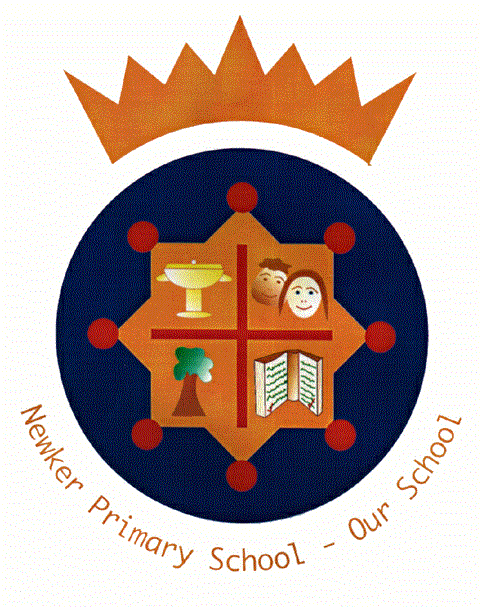 Newker Primary SchoolSpecial Educational Needs CoordinatorJob DescriptionMain PurposeThe SENCO plays a key role in determining the strategic development of our Inclusion policy, in line with the statutory requirements of the Code of Practice, and SEND provision in the school in order to raise the achievement of children with SEND or a disability. The SENCO takes day-to-day responsibility for the operation of the SEND policy and coordinates the provision made for individual children with SEND or a disability.The SENCO provides professional guidance to colleagues, working closely with staff, parents and other agencies The SENCO will also be expected to fulfil the professional responsibilities of a teacher, as set out in the School Teachers’ Pay and Conditions Document.Duties and ResponsibilitiesStrategic development of SEN policy and provisionHave a strategic overview of provision for pupils with SEN or a disability across the school, monitoring and reviewing the quality of provisionContribute to school self-evaluation, particularly with respect to provision for pupils with SEN or a disabilityEnsure the SEN policy is put into practice, and that the objectives of this policy are reflected in the school improvement planMaintain an up-to-date knowledge of national and local initiatives which may affect the school’s policy and practiceEvaluate whether funding is being used effectively, and propose changes to make use of funding more effectiveOperation of the SEN policy and co-ordination of provisionMaintain an accurate SEND register and provision mapProvide guidance to colleagues on teaching pupils with SEN or a disability, and advise on the graduated approach to SEN supportAdvise on the use of the school’s budget and other resources to meet pupils’ needs effectively, including staff deploymentBe aware of the provision in the local offerWork with early years providers, other schools, educational psychologists, health and social care professionals, and other external agenciesBe a key point of contact for external agencies, especially the local authorityAnalyse assessment data for pupils with SEN or a disabilityImplement and lead intervention groups for pupils with SEN, and evaluate their effectivenessSupport for pupils with SEN or a disabilityIdentify a pupil’s SENCo-ordinate provision that meets the pupil’s needs, and monitor its effectivenessSecure relevant services for the pupilEnsure records are maintained and kept up to dateReview the education, health and care plan with parents or carers and the pupilCommunicate regularly with parents or carersEnsure that if the pupil transfers to another school, all relevant information is conveyed to it, and support a smooth transition for the pupilPromote the pupil’s inclusion in the school community and access to the curriculum, facilities and extra-curricular activitiesWork with the designated teacher for looked-after children, where a looked-after pupil has SEN or a disabilityLeadership and ManagementWork with the headteacher and governors to ensure the school meets its responsibilities under the Equality Act 2010 in terms of reasonable adjustments and access arrangementsPrepare and review information the governing board is required to publishContribute to the school improvement plan and whole-school policyBeing a member of the Senior Management Team (SMT) and attend meetingsAttend training and become part of the Designated Safeguarding Team as a Designated Deputy for SafeguardingIdentify training needs for staff and how to meet these needsLead INSET for staffShare procedural information, such as the school’s SEN policyPromote an ethos and culture that supports the school’s SEN policy and promotes good outcomes for pupils with SEN or a disabilityLead and manage teaching assistants working with pupils with SEN or a disabilityLead staff appraisals and produce appraisal reports